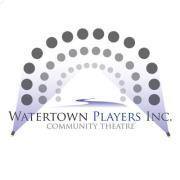 Directing ApprenticeshipUnderstanding, Agreement, & ReleaseThis form is to be reviewed and signed by both the lead director and the apprentice and submitted to the Watertown Players Board of Directors along with the show proposal.  I, (PRINTED NAME OF APPRENTICE) __________________________________, have voluntarily applied to assist the Watertown Players, Inc. as a Directing Apprentice on the production referenced in the Production Proposal.  In fulfilling this volunteer role, I agree as follows and have initialed each item to indicate that agreement.
*Watertown Players, Inc. is a 100% volunteer-operated organization. People volunteer to participate in our productions because they love theatre, and because it is fun. I understand that my attitude, interpersonal skills, and ability to work with people will determine whether those volunteers return to the Watertown Players in the future. _______

*I understand that the Directing Apprenticeship is a complete process that begins with the show proposal and ends with the post-show written evaluation of my overall experience, and I agree to complete the entire process in order to be considered as a director for future seasons with the Watertown Players.  _______*I understand and agree to my expectations as they are stated in the “Guidelines for Directors” informational packet and the Directing Apprenticeship Evaluation material. ________* I agree to submit my evaluation to the Board of Directors no later than 30 days after of the close of the show.  _______*I understand that the evaluation will be used to assist the Board of Directors should the directing apprentice apply to direct a production in a future season.  Apprentices may be asked to complete an apprenticeship with more than one Watertown Players director if an evaluation suggests that additional apprenticeship experience would be valuable._____ 
*Across seasons, the Watertown Players, Inc. financial situation and available resources vary.  I understand that it may be necessary for my production vision to be flexible, within reason and as requested by the Board of Directors. _______*I understand and agree in advance to the Watertown Players, Inc.’s use of pictures or videos containing my likeness on their website, social media platforms, and/or in publications chosen to promote the organization.  I agree that such uses may include but are not limited to education, show promotion, fundraising, and volunteer recruitment.  _______*I am aware that this agreement waives legal rights that I may have now or in the future and releases Watertown Players, Inc. from claims or damages. _____________________________________________			_________________Signature of directing apprentice				Date______________________________________			__________________Signature of Lead Director					DateWP Directing Apprenticeship Agreement Understanding (1).doc